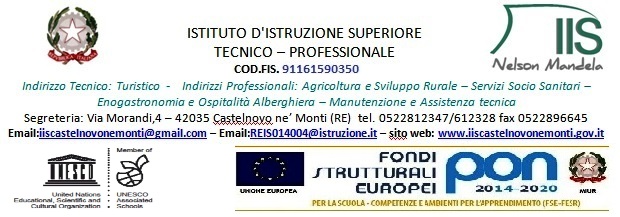 A.S. 2018-2019 Orario di ricevimento individuale docentiINDIRIZZO: SERVIZI SOCIO SANITARI-TECNICO TURISTICOCognome e NomeGiornoOrarioSedeAlbiolo GioacchinoMartedì10.00-11.00Via Roma ex PreturaAmmiratore DinaVenerdì10.00-11.00Via Roma ex PreturaBertolucci AlessioMartedì10.10-11.00Sede AlberghieroBianchi AnnaLunedì9.00-10.00Via Roma ex PreturaBocedi FrancescaGiovedì9.00-10.00Sede Via MorandiBonasoni MarinaMercoledì11.00-12.00Sede Via MorandiCalavani IsabellaMercoledì9.00-9.55Via Roma ex PreturaCavalli VivianeVenerdì10.10-11.05Sede AlberghieroCherubini AnnalisaMartedì10.00-11.00Via Roma ex PreturaChiesi ValentinaLunedì10.00-11.00Via Roma ex PreturaColangelo AntonellaMercoledì9.00-10.00Via Roma ex PreturaConsolini M.GraziaMercoledì11.10-12.00Sede AgrarioCristofori ElenaLunedì9.00-10.00Via Roma ex PreturaDe Santis MonicaSabato10.00-11.00Via Roma ex PreturaDell’Eva DavideMercoledì9.00-10.00Via Roma ex PreturaDi Genova GiuseppaVenerdì10.00-11.00Via Roma ex PreturaFerri JessicaLunedì9.00-10.00Sede Alberghiero Fiorillo Ilaria FrancescaGiovedì11.05-12.00Sede AlberghieroFontanili FedericaMartedì10.00-11.00Sede Via MorandiForte SamanthaVenerdì9.00-10.00Via Roma ex PreturaFrignani FabrizioGiovedì 10.10-11.05Via Roma ex PreturaGalassi SimonaLunedì10.00-11.00Sede Via MorandiGatti MarcoVenerdì9.00-10.00Sede Via MorandiGuerrieri EnricoMercoledì9.00-10.00Sede AlberghieroLambruschi MirkoGiovedì11.10-12.00Via Roma ex PreturaMaioli Lino GiuseppeVenerdì9.00-10.00Sede Via MorandiManvilli FedericaSabato11.10-12.00Via Roma ex PreturaMargini AnnaLunedì8.00-9.00Sede Via MorandiMiscioscia DomenicoGiovedì9.30-10.30Sede Via MorandiMonte ValentinaVenerdì11.00-12.00Sede Via MorandiPanciroli DenisMercoledì11.00-12.00Via Roma ex PreturaParasporo M.GabriellaLunedì9.00-10.00Sede AlberghieroPiazzi FedericaLunedì9.00-10.00Via Roma ex PreturaSciaboni GiulianaMercoledì9.05-9.50Via Roma ex PreturaSimonazzi NicolettaMartedì10.10-11.05Via Roma ex PreturaSoligo SaraGiovedì9.00-10.00Sede AlberghieroSpadaccini PaolaSabato10.00-11.00Via Roma ex PreturaTiburzi SaraMartedì11.05-11.30Sede AlberghieroVaccari IsabellaGiovedì9.00-10.00Via Roma ex PreturaZammarchi AnnalisaVenerdì9.00-10.00Via Roma ex Pretura